附件1科协系统网上党校部门（单位）学员操作手册——地方学会及全国学会2022年11月一、权利与义务教育培训学时完成情况将被作为部门（单位）考核、干部 提拔晋升的重要参考。各部门（单位）党员、干部均有接受培 训的权利和义务。（为方便系统操作理解，以下将“党员、干 部”集中称为“学员”）二、“科协系统网上党校”平台下载（一）电脑端下载“科协系统网上党校”平台的电脑端网址：xuexi.cast.org.cn系统推荐使用谷歌浏览器，用ie内核的浏览器可能会遇到兼容性问题。360浏览器应使用极速模式，点击地址栏右侧的如下两个图标或 。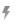 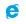 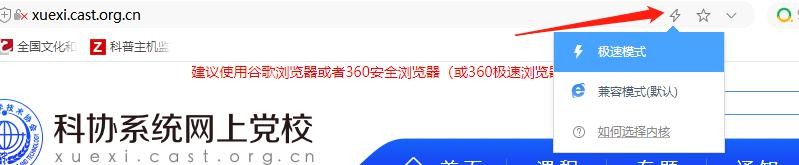 （二）手机端下载App 下载：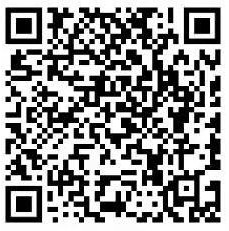 苹果系统已上架到应用商店，直接扫码下载即可。安卓系统平台未上架，需扫码下载安装包手动安装，部分 手机需打开“未知应用安装权限”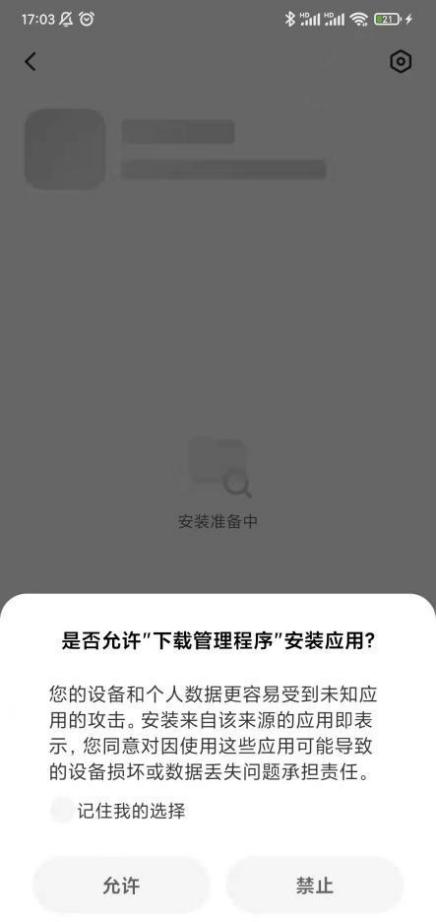 三、账户与登录方式系统登录名为手机号，初始密码为 Abcd1234。（一）电脑端登录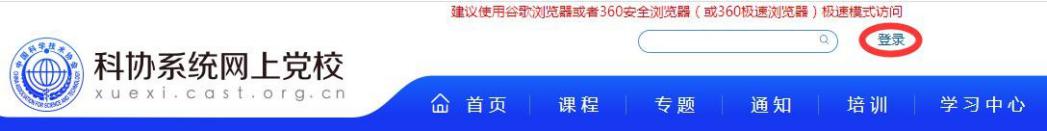 （二）手机端登录手机 App 登录推荐使用微信绑定，方便后续登录。App 右下角选择登录后，点击微信登录，微信授权后输入账号密码，绑定成功后下次就可直接微信登录。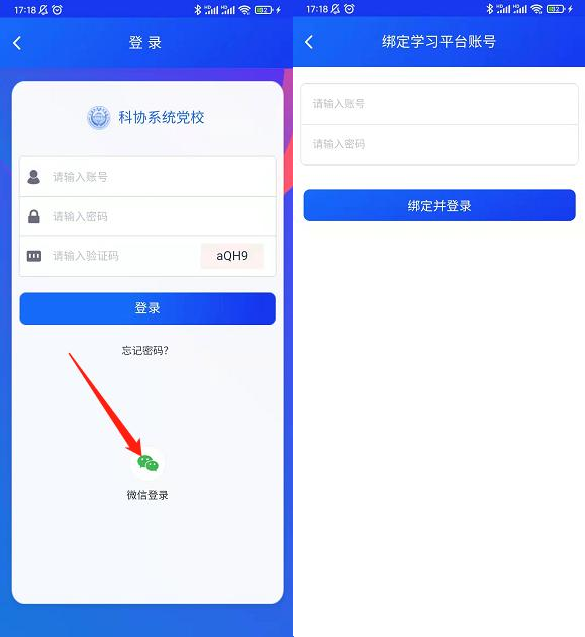 四、培训签到第一步：选择签到方式。方式一：扫一扫签到。学员登录手机app,打开首页，在右上角扫一扫中扫码二维码。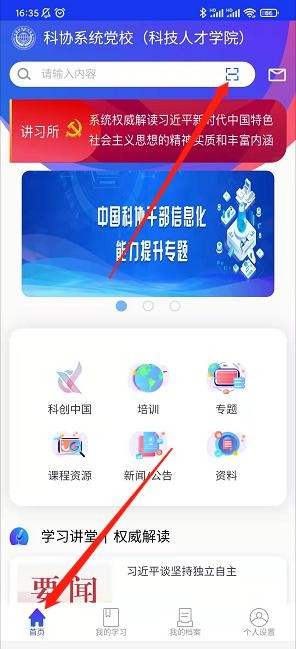 方式二：绑定培训日程的签到也可以在培训日程页面，点击签到。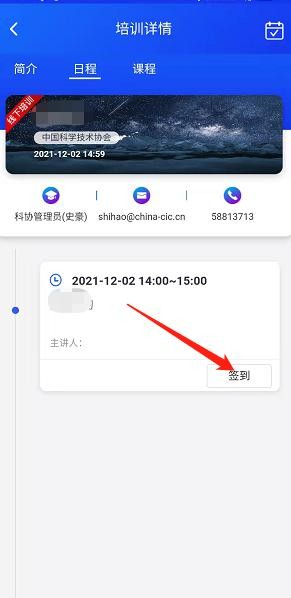 第二步：打开签到页面点击“签到”完成签到。（定位签到请打开手机定位服务）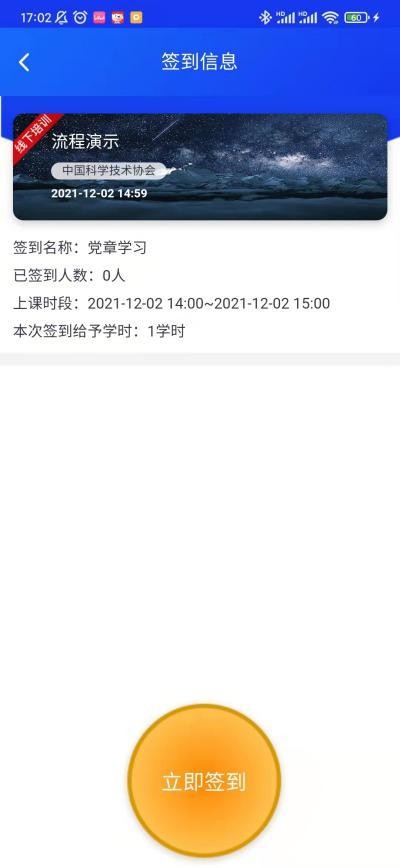 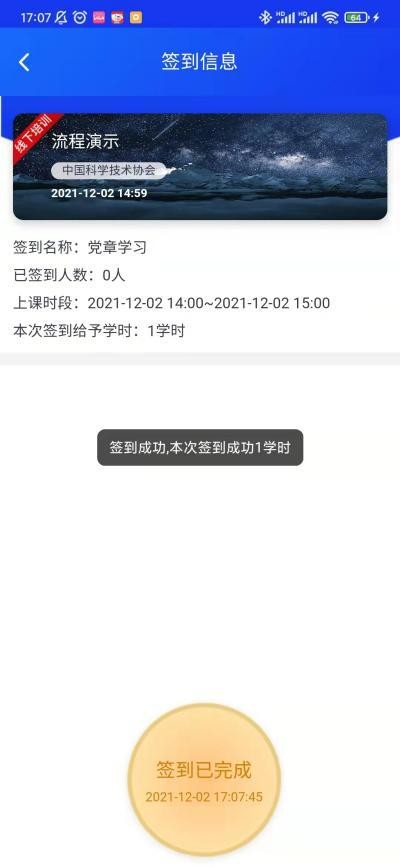 第三步：完成签到后，学员可在相应培训日程页面查看培训签到状态。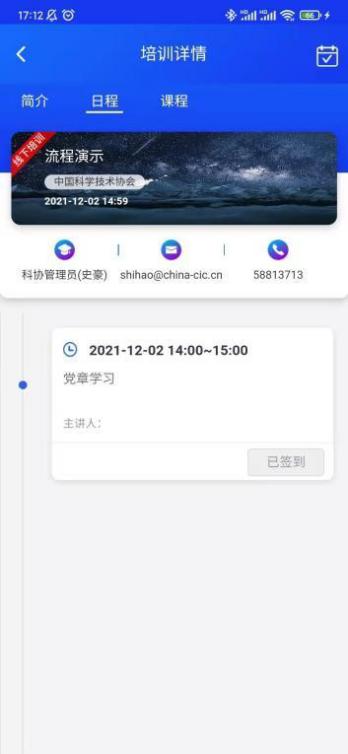 五、登录学习（一）电脑端学习登录后点击“科协系统网上党校”平台首页大图上方“培 训”、从“我的学习”中我的培训内选择相应的培训班进入。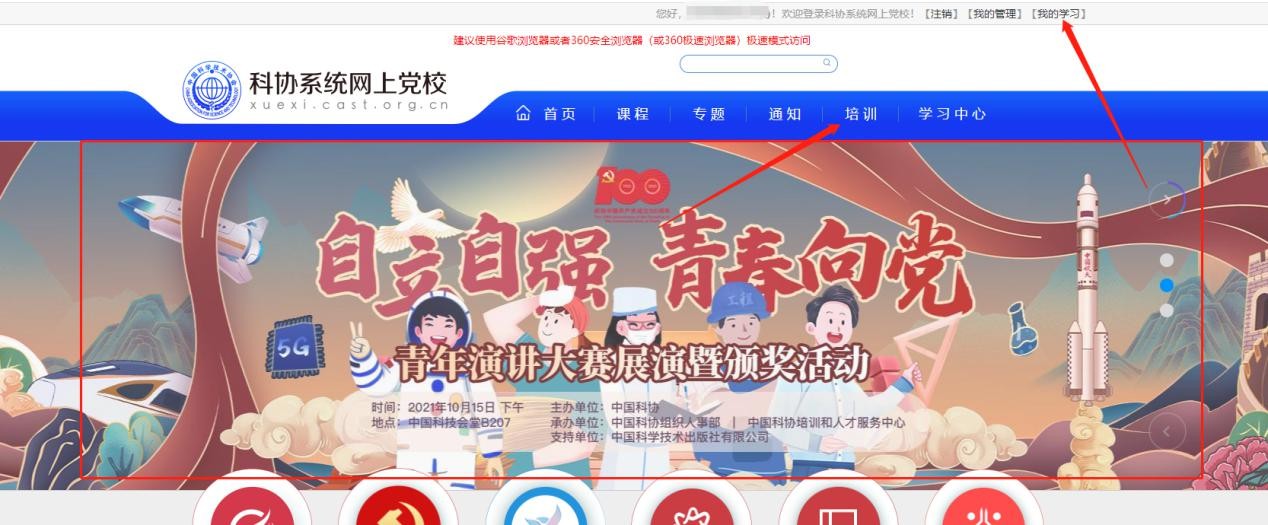 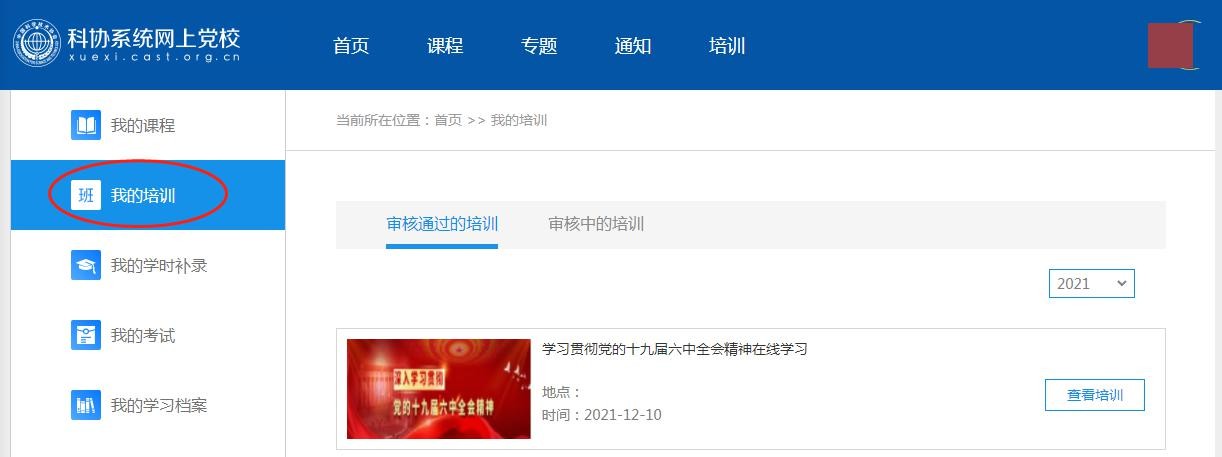 对于参加的线上培训班，进入培训页面后点击“培训课程” 可查看当前培训班学习情况和所需学习的课程信息。点击“我要学习”打开对应课程的详情页面。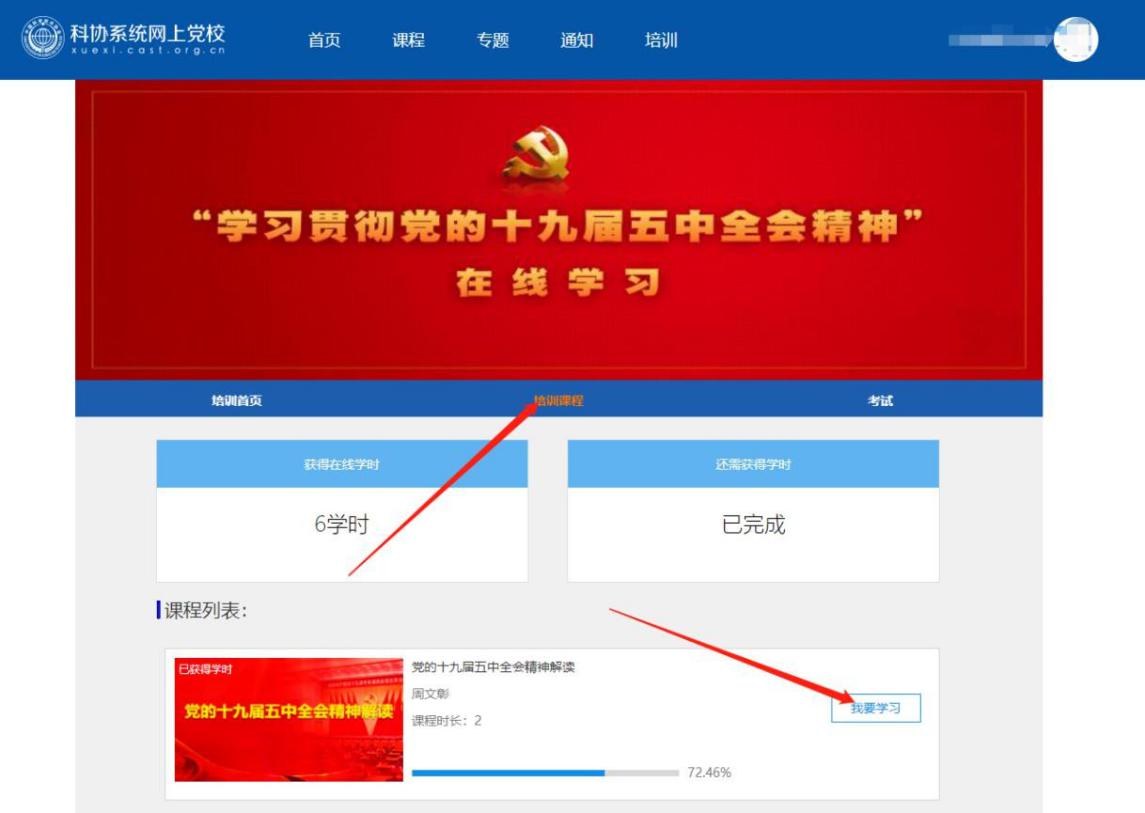 进入课程页面点击“选学”，开始学习。有多个章节的课程可点击“目录”查看章节和相应的学习情况。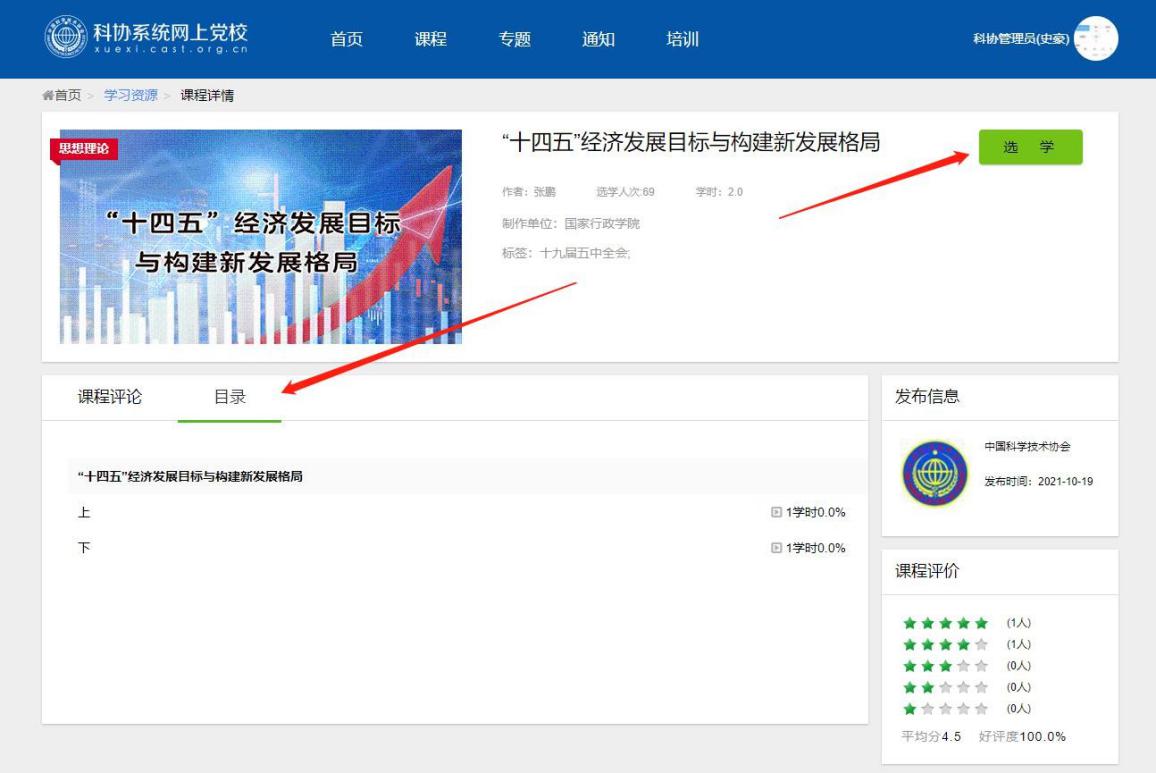 章节课程可在播放页面右侧查看当前章节，和各章节学习进度。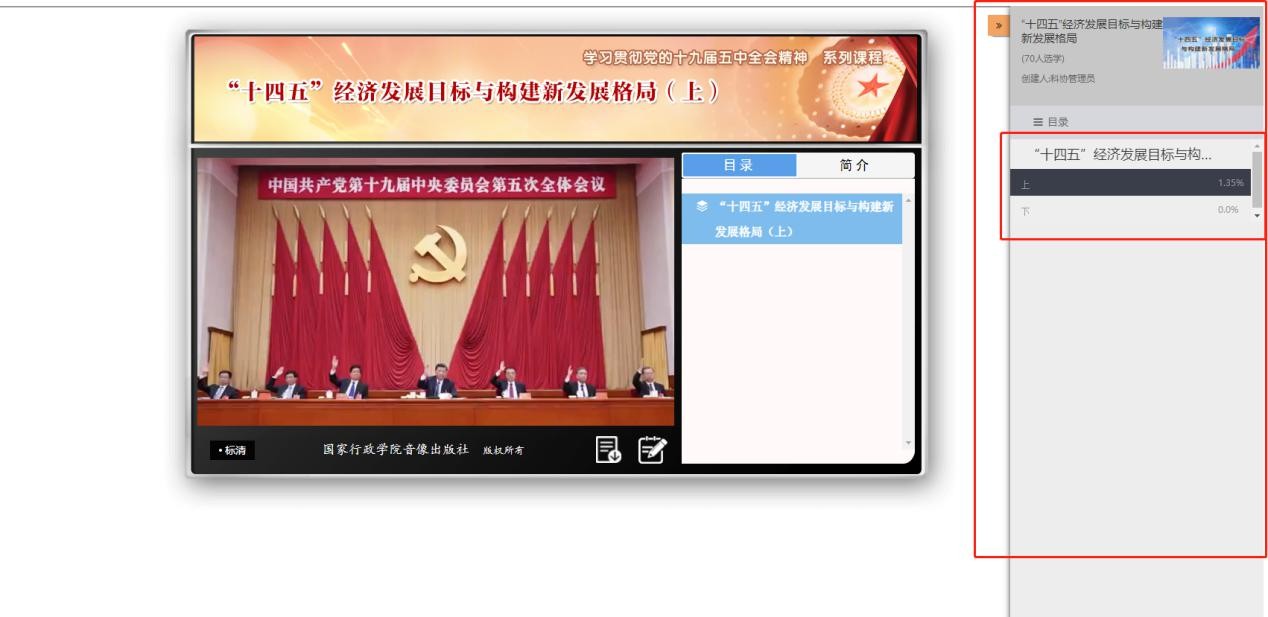 章节进度需达到 60才可达标，记录学时。学习完成后须在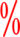 培训页面刷新后才可查看更新的学时情况。（二）手机端学习登录后可通过首页大图中培训栏目，从我的学习点击“我 的培训”选择相应的培训班进入。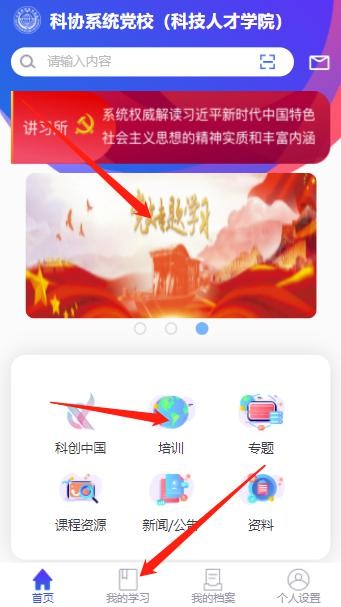 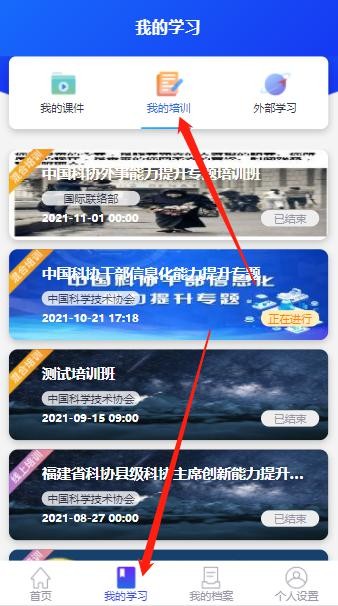 进入培训班后，选择已参加的线上培训即可看到课程和进 度。选择对应课程进入学习，选择进度可查看当前培训班学时 要求和已学学时。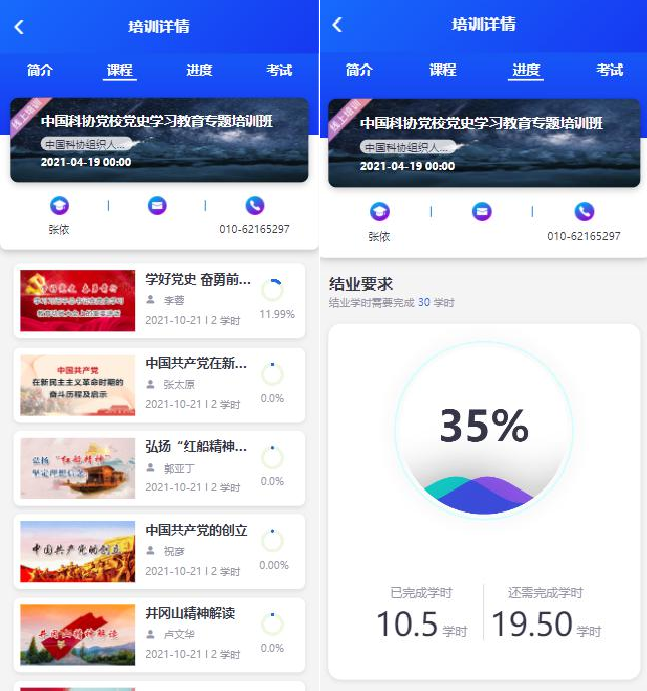 对于有考试的培训，仅当学时要求达标后，才可进入开始 考试。六、查看学时档案（一）电脑端查看学时档案电脑端网址登录后，进入“我的学习”，点击“我的学习 档案”查看学时档案。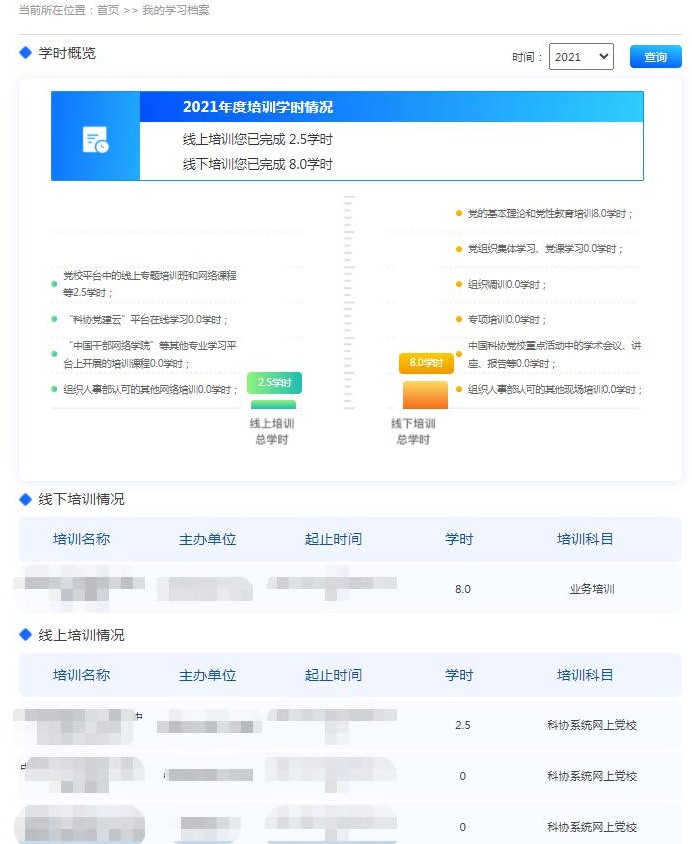 现场培训活动需通过审批后，培训学时才可计入学时档案。网络学时不用审批直接计入个人学时档案。（二）手机端查看学时档案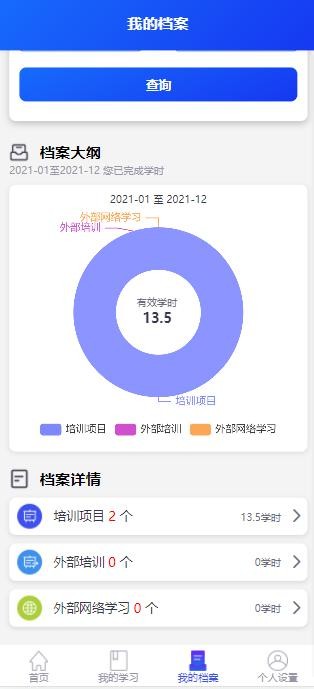 